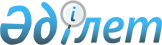 О внесении изменений в приказ исполняющего обязанности Министра культуры Республики Казахстан от 5 октября 2010 года № 109 "Об утверждении Правил признания фильма национальным"
					
			Утративший силу
			
			
		
					Приказ Министра культуры и информации Республики Казахстан от 25 сентября 2013 года № 228. Зарегистрирован в Министерстве юстиции Республики Казахстан 24 октября 2013 года № 8847. Утратил силу приказом Министра культуры и спорта Республики Казахстан от 10 апреля 2019 года № 96 (вводится в действие по истечении десяти календарных дней после дня его первого официального опубликования)
      Сноска. Утратил силу приказом Министра культуры и спорта РК от 10.04.2019 № 96 (вводится в действие по истечении десяти календарных дней после дня его первого официального опубликования).
      В соответствии со статьей 43-1 Закона Республики Казахстан от 24 марта 1998 года "О нормативных правовых актах" ПРИКАЗЫВАЮ:
      1. Внести в приказ исполняющего обязанности Министра культуры Республики Казахстан от 5 октября 2010 года № 109 "Об утверждении Правил признания фильма национальным" (зарегистрированный в Реестре государственной регистрации нормативных правовых актов за № 6613, опубликованный в газете "Казахстанская правда" от 7 декабря 2010 года № 331 (26392)) следующие изменения:
      в заголовок внесено изменение на государственном языке, текст на русском языке не изменяется;
      преамбулу изложить в следующей редакции:
      "В целях реализации пункта 3 статьи 28-1 Закона Республики Казахстан от 15 декабря 2006 года "О культуре" ПРИКАЗЫВАЮ:";
      в пункт 1 внесено изменение на государственном языке, текст на русском языке не изменяется;
      в Правилах признания фильма национальным, утвержденных указанным приказом:
      в заголовок внесено изменение на государственном языке, текст на русском языке не изменяется;
      пункт 1 изложить в следующей редакции:
      "1. Настоящие Правила признания фильма национальным (далее - Правила) разработаны в соответствии с пунктом 3 статьи 28-1 Закона Республики Казахстан от 15 декабря 2006 года "О культуре" и определяют порядок признания фильма национальным в Республике Казахстан.";
      в пункте 4:
      абзац первый изложить в следующей редакции:
      "4. Для признания фильма национальным заявитель представляет в Комитет по культуре Министерства культуры и информации Республики Казахстан (далее - Комитет) следующие документы на государственном или русском языках:";
      абзац четырнадцатый подпункта 1) изложить в следующей редакции:
      "реквизиты заявителя (юридический адрес, для юридического лица – бизнес-идентификационный номер; для физического лица, зарегистрированного в качестве индивидуального предпринимателя – индивидуальный идентификационный номер);";
      подпункт 4) изложить в следующей редакции:
      "4) копии свидетельства* или справки о государственной регистрации (перерегистрации) юридического лица - продюсера и его учредительных документов или копии документа, удостоверяющего личность физического лица – продюсера.
      Примечание: *свидетельство о государственной регистрации (перерегистрации) юридического лица, выданное до введения в действие Закона Республики Казахстан от 24 декабря 2012 года "О внесении изменений и дополнений в некоторые законодательные акты по вопросам государственной регистрации юридических лиц и учетной регистрации филиалов и представительств", является действительным до прекращения деятельности юридического лица.";
      в подпункт 1) пункта 8 внесено изменение на государственном языке, текст на русском языке не изменяется;
      в пункт 9 внесено изменение на государственном языке, текст на русском языке не изменяется.
      2. Комитету по культуре Министерства культуры и информации Республики Казахстан обеспечить:
      1) государственную регистрацию настоящего приказа в Министерстве юстиции Республики Казахстан;
      2) в установленном порядке официальное опубликование настоящего приказа с последующим представлением в Департамент юридической службы Министерства культуры и информации Республики Казахстан сведений об опубликовании;
      3) размещение настоящего приказа на интернет-ресурсе Министерства культуры и информации Республики Казахстан.
      3. Настоящий приказ вводится в действие по истечении десяти календарных дней после дня его первого официального опубликования.
					© 2012. РГП на ПХВ «Институт законодательства и правовой информации Республики Казахстан» Министерства юстиции Республики Казахстан
				
Министр
М. Кул-Мухаммед